Q1.Figure 1 shows a human cheek cell viewed under a light microscope.Figure 1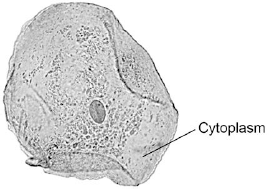 © Ed Reschke/Photolibrary/Getty Images(a)     Label the nucleus and cell membrane on Figure 1.(2)(b)     Cheek cells are a type of body cell.Body cells grow through cell division.What is the name of this type of cell division?(1)(c)     Ribosomes and mitochondria are not shown in Figure 1.What type of microscope is needed to see ribosomes and mitochondria?.............................................................................................................................(1)(d)     What is the advantage of using the type of microscope you named in part (c)?(1)(e)     The cheek cell in Figure 2 is magnified 250 times.The width of the cell is shown by the line D to E.Figure 2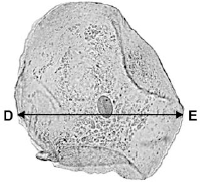 Calculate the width of the cheek cell in micrometres (µm).Complete the following steps.Measure the width of the cell using a ruler        .......................................... mmUse the equation to work out the real width of the cell in mm:real size   =                           ............................................ mm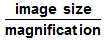 Convert mm to µm                                           ............................................. µm(3)(f)     A red blood cell is 8 µin diameter.A bacterial cell is 40 times smaller.Calculate the diameter of the bacterial cell.(1)(Total 9 marks)Q2.Living organisms are made of cells.(a)     Animal and plant cells have several parts. Each part has a different function.Draw one line from each cell part to the correct function of that part.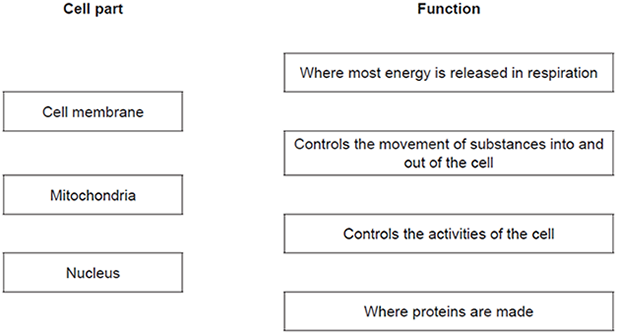 (3)(b)     The diagram below shows a cell from a plant leaf.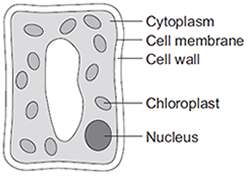 Which two parts in the diagram above are not found in an animal cell?1 ....................................................................................................................2 ....................................................................................................................(2)(Total 5 marks)Q3.The image below shows an epithelial cell from the lining of the small intestine.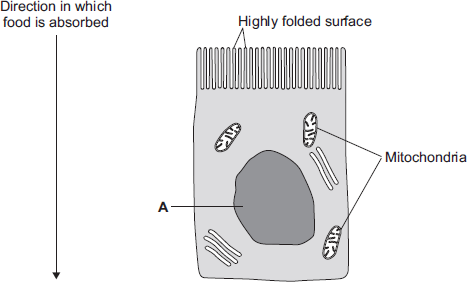 (a)     (i)      In the image above, the part of the cell labelled A contains chromosomes.What is the name of part A?...............................................................................................................(1)(ii)     How are most soluble food molecules absorbed into the epithelial cells of the small intestine?Draw a ring around the correct answer.(1)(b)     Suggest how the highly folded cell surface helps the epithelial cell to absorb soluble food.................................................................................................................................................................................................................................................(1)(c)     Epithelial cells also carry out active transport.(i)      Name one food molecule absorbed into epithelial cells by active transport................................................................................................................(1)(ii)     Why is it necessary to absorb some food molecules by active transport?..............................................................................................................................................................................................................................(1)(ii)     Suggest why epithelial cells have many mitochondria.............................................................................................................................................................................................................................................................................................................................................................................................................................................................(2)(d)     Some plants also carry out active transport.Give one substance that plants absorb by active transport.........................................................................................................................(1)(Total 8 marks)Q4.The diagram shows a cell.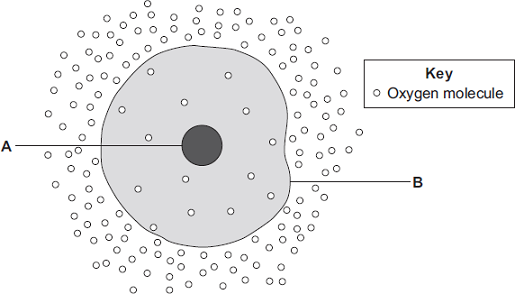 (a)     (i)      Use words from the box to name the structures labelled A and B .A .......................................................B .......................................................(2)(ii)     The cell in the diagram is an animal cell.How can you tell it is an animal cell and not a plant cell?Give two reasons.1 ...........................................................................................................................................................................................................................2 ...........................................................................................................................................................................................................................(2)(b)     Oxygen will diffuse into the cell in the diagram.Why?Use information from the diagram.................................................................................................................................................................................................................................................(1)(c)     The cell shown in the diagram is usually found with similar cells.Draw a ring around the correct answer to complete the sentence.(1)(Total 6 marks)Q5.          Cells contain a solution of salts and sugars.A student is investigating how cells change when they are put into water.(a)     The student:•        looks at a plant cell using a microscope•        adds water to the cell.The plant cell swells up.Explain why, as fully as you can.................................................................................................................................................................................................................................................................................................................................................................................................................................................................................................................................................................................................................................................................................................................................................(3)(b)     When animal cells are put in water, they swell up, and then burst.
When plant cells are put in water, they swell up, but do not burst.How does the structure of plant cells prevent them from bursting?................................................................................................................................................................................................................................................(1)(Total 4 marks)Q6.          (a)     The diagrams show what happens to the shape of a plant cell placed in distilled water.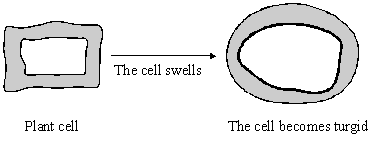 (i)      Explain why the cell swells and becomes turgid. Name the process involved...............................................................................................................................................................................................................................................................................................................................................................................(2)(ii)     Give one feature of the cell wall which allows the cell to become turgid...........................................................................................................................(1)(b)     Describe the change which will occur if a piece of peeled potato is placed in a concentrated sugar solution and explain why this change occurs...............................................................................................................................................................................................................................................................................................................................................................................................................................................................................................................................................................................................................................................................................................................................................................................................................................(3)(Total 6 marks)Q7.          The diagram shows a cell from a plant leaf.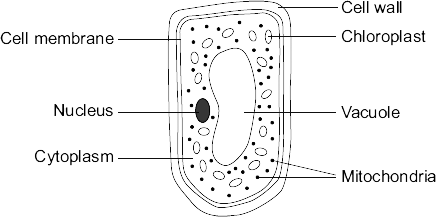 (a)     Name the part of this cell that:(i)      controls the passage of substances in and out of the cell...............................................................................................................(1)(ii)     is filled with cell sap................................................................................................................(1)(b)     Give the names of two parts of the leaf cell that would not be found in a human liver cell................................................... and ..................................................(2)(c)     The chloroplasts produce oxygen.Draw a ring around the correct answer to complete the sentence.(1)(Total 5 marks)Q8.          The table shows the concentrations of three mineral ions in the roots of a plant and in the water in the surrounding soil.(a)     (i)      The plant roots could not have absorbed these mineral ions by diffusion.Explain why.............................................................................................................................................................................................................................................................................................................................................................................................................................................................(2)(ii)     Name the process by which the plant roots absorb mineral ions................................................................................................................(1)(b)     How do the following features of plant roots help the plant to absorb mineral ions from the soil?(i)     A plant root has thousands of root hairs...............................................................................................................................................................................................................................(1)(ii)     A root hair cell contains many mitochondria.............................................................................................................................................................................................................................................................................................................................................................................................................................................................(2)(iii)     Many of the cells in the root store starch...............................................................................................................................................................................................................................(1)(Total 7 marks)M1.(a)     nucleus labelled correctly1cell membrane labelled correctly1(b)     mitosis1(c)     electron (microscope)1(d)     higher magnification1(e)     45 (mm)145 / 250 or 0.18 (mm)allow ecf1180 (µm)1allow 180 (µm) with no working shown for 3 marks(f)     0.2 µm1[9]M2.(a)    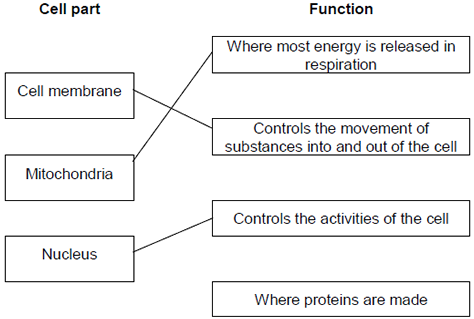 extra lines cancel3(b)     Cell wallin either order1Chloroplastallow (permanent) vacuole1[5]M3.(a)     (i)      nucleus1(ii)     diffusion1(b)     increases / larger surface area (for diffusion)ignore large surface area to volume ratio1(c)     (i)      sugar / glucoseaccept amino acids / other named monosaccharides1(ii)     against a concentration gradientorfrom low to high concentration1(iii)    (active transport requires) energy1(from) respiration1(d)     minerals / ionsaccept named ion ignore nutrientsdo not accept water1[8]M4.(a)     (i)      A = nucleus1B = (cell) membrane1(ii)     any two from:ignore shape•        no (cell) wall•        no (large / permanent) vacuole•        no chloroplasts / chlorophyll2(b)     because high to low oxygen / concentration or down gradientallow ‘more / a lot of oxygen molecules outside’ignore along / across gradient1(c)     a tissue1[6]M5.          (a)     because water enters (the cell / it / named cell)do not accept salt / sugar / solution entering1by osmosis / diffusionif osmosis / diffusion not given accept concentration inside cell greater than outside cellassume concentration refers to solute concentration unless answer indicates otherwiseallow water goes up the concentration gradientallow water goes down its concentration gradientdo not accept if diffusion of salt / sugar1through a partially permeable membraneallow semi / selectively permeable membrane or description1(b)     (plant cells) have (cell) wallaccept animal cells have no (cell) wallignore reference to cell membranedo not accept reference to other organelles or any implication that animal cells have a cell wall eg plant cells have a thicker cell wall1[4]M6.          (a)     (i)      water (molecules) enter(s) (the cell)or water (molecules) pass(es) through the (semi-permeable) cell membrane1by osmosisor because the concentration of water isgreater outside (the cell than inside itthe vacuole)accept because of the concentrationgradient provided there is no contradiction1(ii)     any one from(it is) elastic (it is) strong(it is fully) permeable (to water)or water can pass through itdo not credit semi-permeabledo not credit cell membrane is semi-permeable1(b)     (the piece of) potato shrinksor loses its turgoror becomes flabbyor becomes flaccidor plasmolysis occuror cytoplasm pulls away from the cell wall(because) concentration of sugaror because concentration of water1(solution) is greater than concentration inside the cell / vacuoleinside the cell / vacuole is greater than concentration (of water) outside1water is drawn out of the cell1[6]M7.         (a)      (i)     (cell) membrane1(ii)     vacuole1(b)     any two from:•    (cell) wall•    chloroplast(s)ignore chlorophyll•    vacuoleignore cell sap2(c)     diffusion1[5]M8.         (a)      (i)     diffusion is down the concentration gradientfor a description of diffusionignore along / across gradients1to enter must go up / against the concentration gradientaccept by diffusion ions would leave the rootor concentration higher in the root / plantor concentration lower in the soil1(ii)     active transportallow active uptake1(b)     (i)      (root hairs →) large surface / area1(ii)     (aerobic) respirationdo not allow anaerobic1releases / supplies / provides / gives energyaccept make ATP (for active transport)do not allow ‘makes / produces / creates’ energy1(iii)    starch is energy source / store (for active transport)allow starch can be used in respirationdo not allow ‘makes / produces / creates’ energy1[7]Tick one box.Differentiation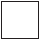 MitosisSpecialisationTick one box.CheaperHigher magnificationLower resolutionTick one box.  0.02 µm  0.2 µm  2.0 µm20.0 µmdiffusionosmosisrespirationcell membranechloroplastcytoplasmnucleusan organ.Scientists call a group of similar cellsa system.a tissue.diffusion.The oxygen produced by the chloroplasts passes out of the cell bydigestion.respiration.Mineral ionConcentration in millimoles per kilogramConcentration in millimoles per kilogramMineral ionPlant rootSoilCalcium1202.0Magnesium803.1Potassium2501.2